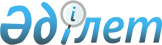 О внесении изменений и дополнений в решение Алгинского районного маслихата от 4 января 2019 года № 229 "Об утверждении бюджета Тамдинского сельского округа на 2019-2021 годы"Решение Алгинского районного маслихата Актюбинской области от 4 апреля 2019 года № 252. Зарегистрировано Департаментом юстиции Актюбинской области 9 апреля 2019 года № 6075
      В соответствии с пунктом 2 статьи 9-1 и статьями 104, 109-1 Бюджетного кодекса Республики Казахстан от 4 декабря 2008 года и статьей 6 Закона Республики Казахстан от 23 января 2001 года "О местном государственном управлении и самоуправлении в Республике Казахстан", Алгинский районный маслихат РЕШИЛ:
      1. Внести в решение Алгинского районного маслихата от 4 января 2019 года № 229 "Об утверждении бюджета Тамдинского сельского округа на 2019-2021 годы" (зарегистрированное в реестре государственной регистрации нормативных правовых актов № 3-3-198, опубликованное 24 января 2019 года в эталонном контрольном банке нормативных правовых актов Республики Казахстан в электронном виде) следующие изменения и дополнения:
      в пункте 1:
      в подпункте 1):
      доходы
      цифры "40 598" заменить цифрами "57 880";
      в том числе:
      поступления трансфертов
      цифры "36 151" заменить цифрами "53 433";
      в подпункте 2):
      затраты
      цифры "40 598" заменить цифрами "58 454,3";
      в подпункте 5):
      дефицит (профицит) бюджета
      цифра "0" заменить цифрами "-574,3";
      в подпункте 6):
      финансирование дефицита (использование профицита) бюджета
      цифра "0" заменить цифрами "574,3";
      в пункте 4:
      дополнить подпунктами 1) и 2) следующего содержания:
      1) Учесть на 2019 год поступление целевых текущих трансфертов из республиканского бюджета:
      на повышение заработной платы отдельных категорий гражданских служащих, работников организаций, содержащихся за счет средств государственного бюджета, работников казенных предприятий в связи с изменением размера минимальной заработной платы – 3 282 тысяч тенге;
      2) Учесть на 2019 год поступление целевых текущих трансфертов из районного бюджета:
      на услуги по обеспечению деятельности акима города районного значения, села, поселка, сельского округа – 2 800 тысяч тенге;
      на капитальные расходы государственного органа - 4000 тысяч тенге;
      на благоустройство и озеленение населенных пунктов - 7200 тысяч тенге.
      2. Приложение 1 указанного решения изложить в новой редакции согласно приложению к настоящему решению.
      3. Государственному учреждению "Аппарат Алгинского районного маслихата" в установленном законодательством порядке обеспечить:
      1) государственную регистрацию настоящего решения в Департаменте юстиции Актюбинской области;
      2) направление настоящего решения на официальное опубликование в эталонном контрольном банке нормативных правовых актов Республики Казахстан в электронном виде;
      3) размещение настоящего решения на интернет – ресурсе Алгинского районного маслихата.
      4. Настоящее решение вводится в действие с 1 января 2019 года.  Бюджет Тамдинского сельского округа Алгинского района на 2019 год
					© 2012. РГП на ПХВ «Институт законодательства и правовой информации Республики Казахстан» Министерства юстиции Республики Казахстан
				
      Председатель сессии маслихата 

К. Нургалиев

      Секретарь районного маслихата 

Б. Жумабаев
Приложение к решению Алгинского районного маслихата от 4 апреля 2019 года № 252Приложение № 1 к решению Алгинского районного маслихата от 4 января 2019 года № 229
Категория
Категория
Категория
Категория
Сумма 
(тысяч тенге)
Класс
Класс
Класс
Сумма 
(тысяч тенге)
Подкласс
Подкласс
Сумма 
(тысяч тенге)
Наименование
Сумма 
(тысяч тенге)
1
2
3
4
5
I. Доходы
57880
1
Налоговые поступления
4447
01
Подоходный налог
1000
2
Индивидуальный подоходный налог
1000
04
Налоги на собственность
3447
1
Налоги на имущество
65
3
Земельный налог
82
4
Налог на транспортные средства
3300
4
Поступления трансфертов
53433
02
Трансферты из вышестоящих органов государственного управления
53433
3
Трансферты из районного (города областного значения) бюджета
53433
Функциональная группа
Функциональная группа
Функциональная группа
Функциональная группа
Функциональная группа
сумма 
(тысяч тенге)
Функциональная подгруппа
Функциональная подгруппа
Функциональная подгруппа
Функциональная подгруппа
сумма 
(тысяч тенге)
Администратор бюджетных программ
Администратор бюджетных программ
Администратор бюджетных программ
сумма 
(тысяч тенге)
Программа
Программа
сумма 
(тысяч тенге)
Наименование
сумма 
(тысяч тенге)
1
2
3
4
5
6
II. Затраты
58454,3
01
Государственные услуги общего характера
23770
1
Представительные, исполнительные и другие органы, выполняющие общие функции государственного управления
23770
124
Аппарат акима города районного значения, села, поселка, сельского округа
23770
001
Услуги по обеспечению деятельности акима города районного значения, села, поселка, сельского округа
19700
022
Капитальные расходы государственного органа
4070
04
Образование
22640
1
Дошкольное воспитание и обучение
22640
124
Аппарат акима города районного значения, села, поселка, сельского округа
22640
004
Дошкольное воспитание и обучение и организация медицинского обслуживания в организациях дошкольного воспитания и обучения
22640
07
Жилищно-коммунальное хозяйство
11544,3
3
Благоустройство населенных пунктов
11544,3
124
Аппарат акима города районного значения, села, поселка, сельского округа
11544,3
008
Освещение улиц населенных пунктов
1844,3
009
Обеспечение санитарии населенных пунктов
400
011
Благоустройство и озеленение населенных пунктов
9300
12
Транспорт и коммуникации
500
1
Автомобильный транспорт
500
124
Аппарат акима города районного значения, села, поселка, сельского округа
500
013
Обеспечение функционирования автомобильных дорог в городах районного значения, селах,поселках, сельских округах
500
III.Чистое бюджетное кредитование
0
IV. Сальдо по операциям с финансовыми активами
0
Приобретение финансовых активов
0
V. Дефицит (профицит) бюджета
-574,3
VI. Финансирование дефицита (использование профицита) бюджета
574,3
7
Поступление займов
0
01
Внутренние государственные займы
0
2
Договора займа
0
16
Погашение займов
0
1
Погашение займов
0
8
Используемые остатки бюджетных средств
574,3
01
Остатки бюджетных средств
574,3
1
Свободные остатки бюджетных средств
574,3